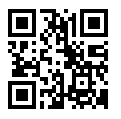  　  　・・協議会事業のご案内・・　　　　　　　 ・・市民センター事業のご案内・・　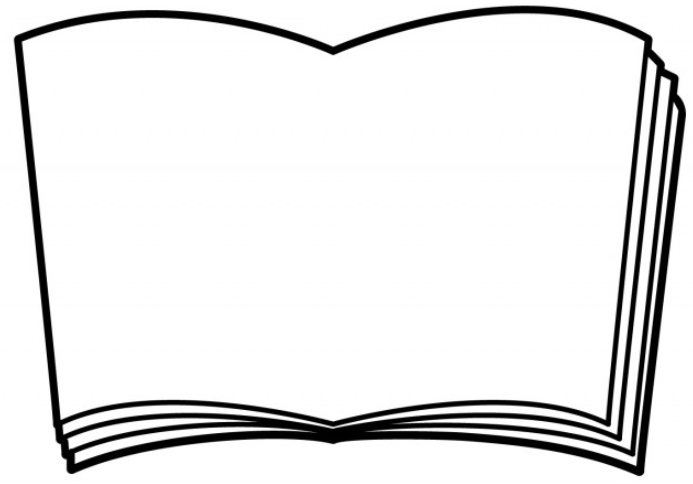 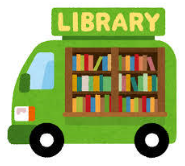 　　　一関市からのお知らせ➀買い物代行タクシーを利用してみませんか？ 　　  　　　　　　　　　一関市からのお知らせ②説明会　　　　　　・市民センター事業の報告・ 　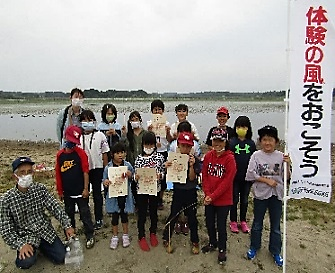 　　　　地域づくり講演会開催しました　　　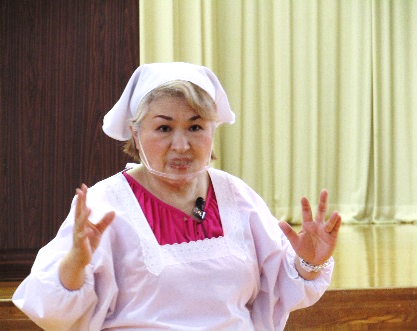 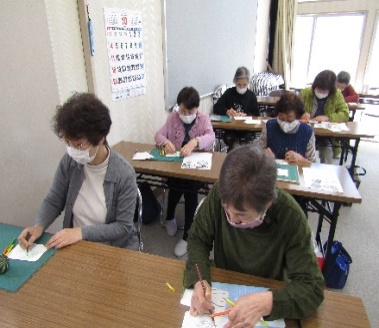 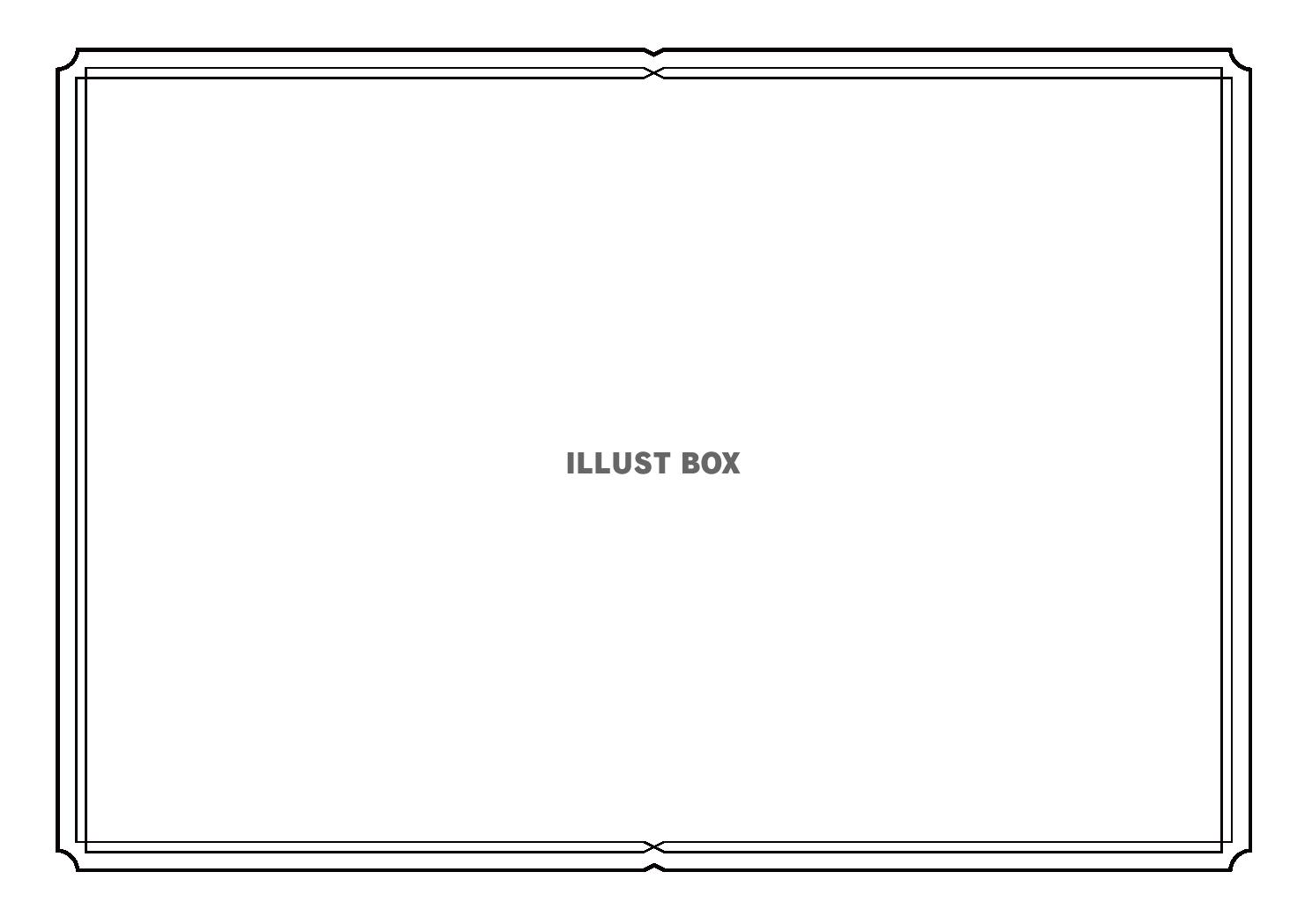 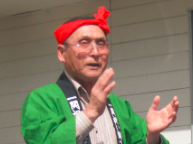 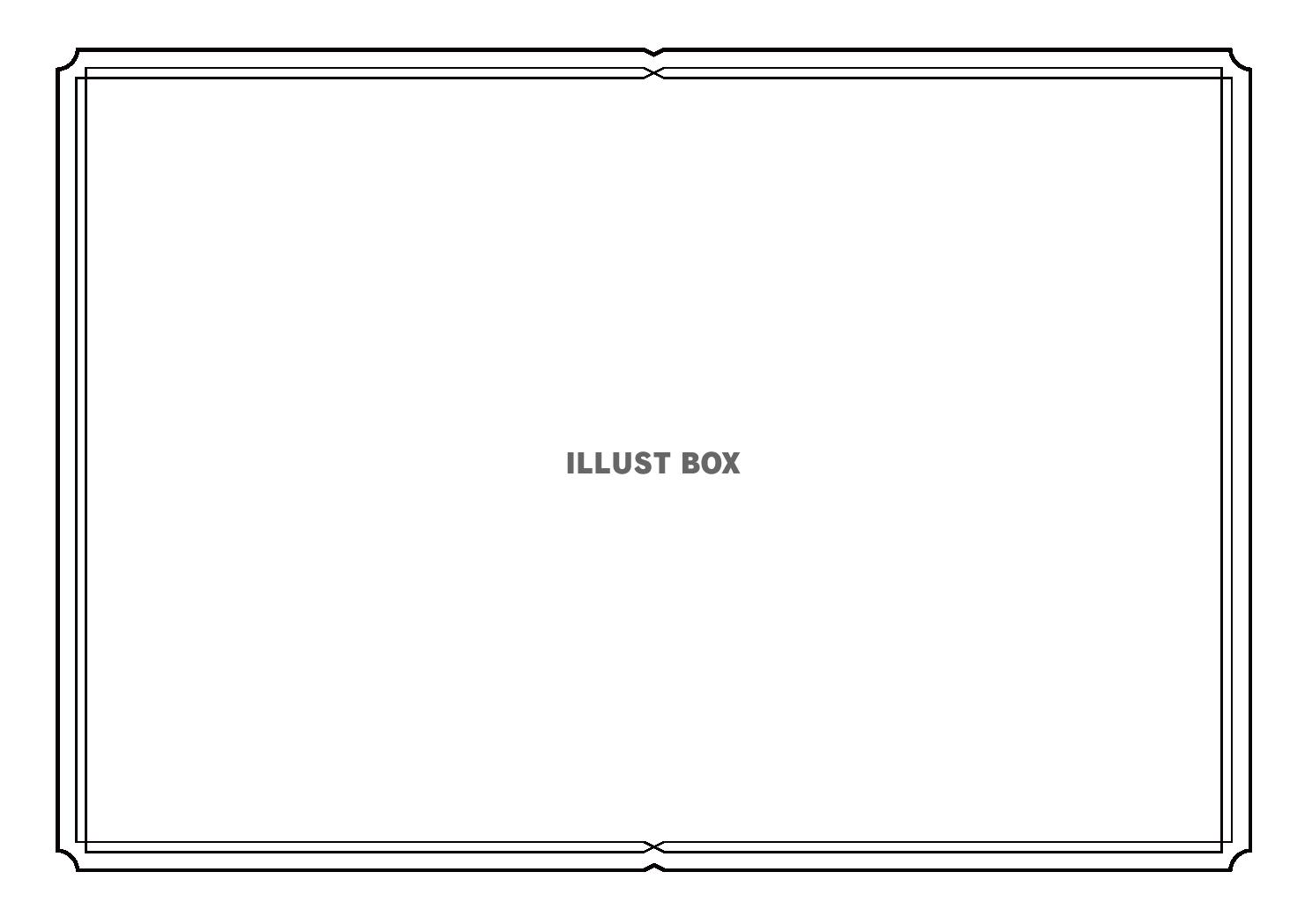 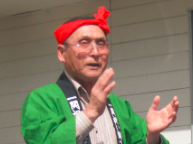 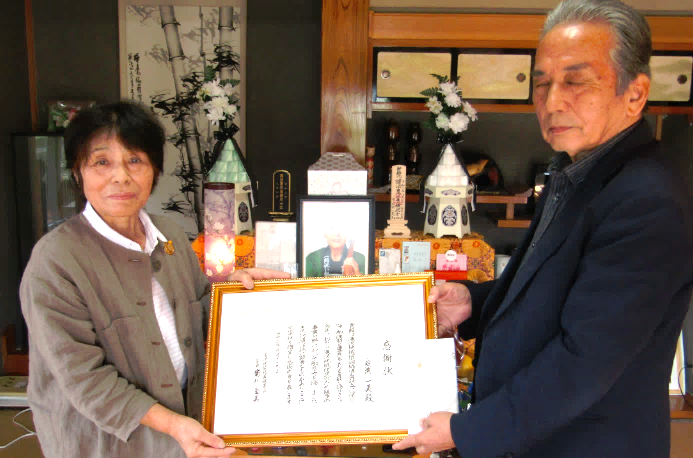 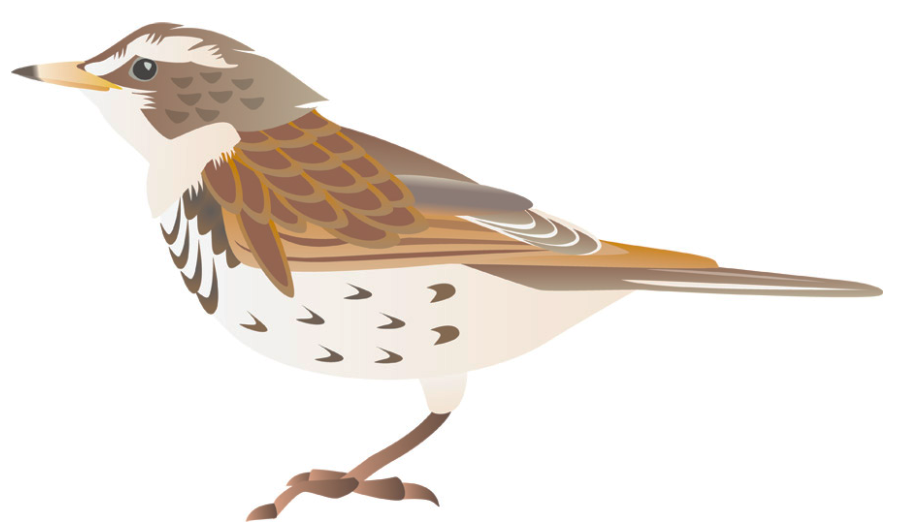 